ASSUMPTION OF THE VIRGIN MARY UKRAINIAN ORTHODOX CHURCHECUMENICAL PATRIARCHATE OF CONSTANTINOPLE AND NEW ROME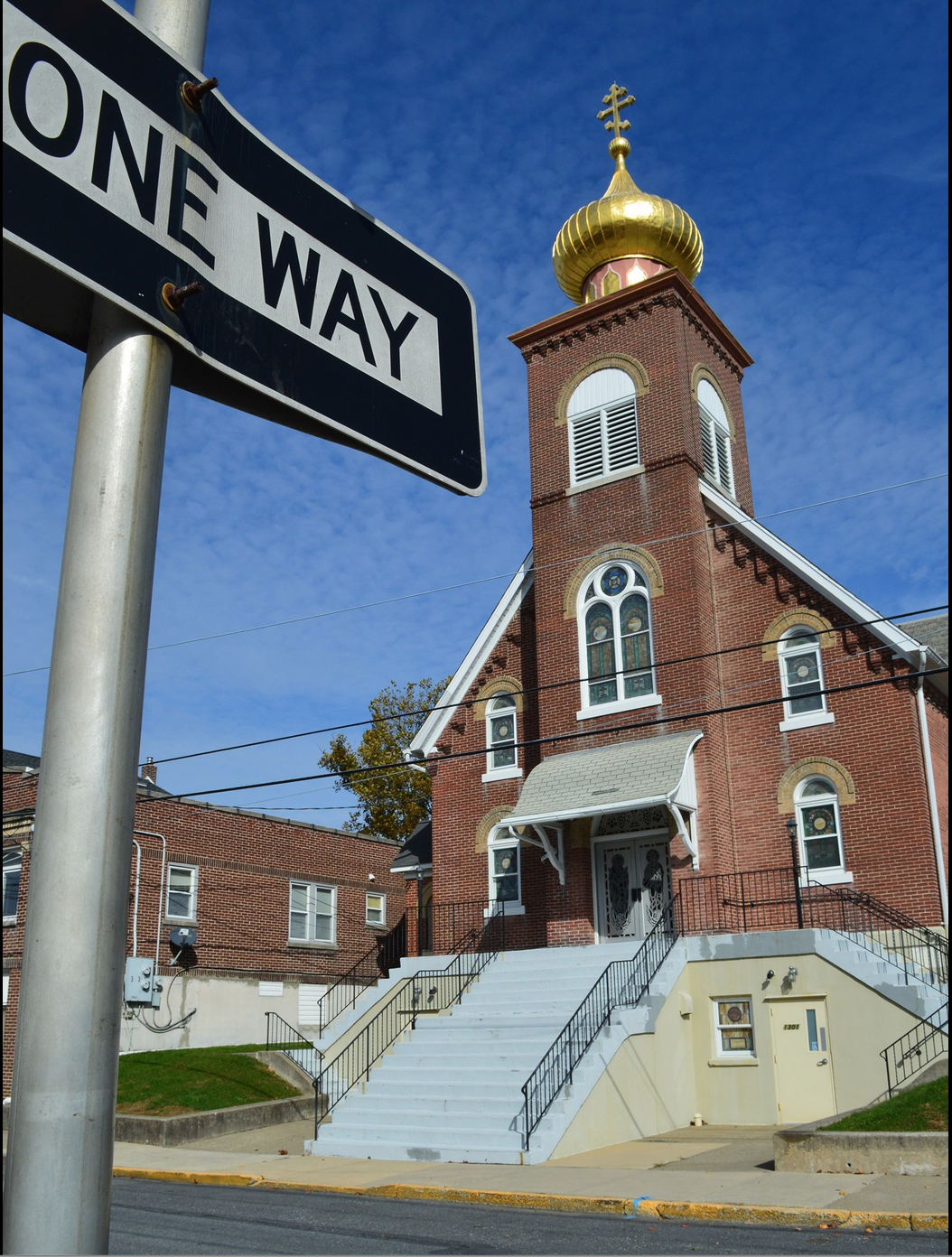 1301 Newport Avenue, Northampton, Pennsylvania 18067Rev. Fr. Oleg Kravchenko, RectorProtodeacon Mikhail Sawarynski, AttachedWebsites:	holyassumption.org and ukrainianorthodoxchurchusa.orgFacebook:	Assumption of the Virgin Mary Ukrainian Orthodox ChurchYouTube:	AVM UOC ChurchContacts:	Fr. Oleg Kravchenko - (484) 834-7261; olegkravchenko2212@gmail.comProtodeacon Mikhail – (H) (610) 262-3876); pravoslavni@rcn.comOffice – (610) 262-2882; avmuoc@gmail.comWebmaster, John Hnatow – john.hnatow@gmail.comClick HERE for Prayer in Time of Corona VirusTune in to our news, announcements, and online Facebook Livestream Liturgies HERE!LET’S PRAY FOR THE PEACE IN UKRAINE!Sun. 30 Oct.	20th SUNDAY after Pentecost. Tone 3. Prophet HOSEA (820 B.C.) Monk-Martyr ANDREW of Crete (767) Unmercenaries COSMAS & DAMIAN & their brothers LEONTIUS, ANTHIMUS & EUTROPIUS. Translation of the Relics of LAZARUS of the “Four Days”, Bishop of Kition, Cyprus (898).	Galatians 1:11-19                           Luke 8:5-15  Liturgical Meneion & Scripture Readings Mon. 31 Oct.	Holy Apostle and Evangelist Luke (1st c.). Phil. 4:10-23	Lk. 9:18-22 Tue. 01 Nov.	Prophet Joel (800 B.C.). Blessed Cleopatra (327) and her son John, in Egypt. Col. 1:1-2, 7-11	Lk. 9:23-27 06:30 PM 	Moleben for the peace in Ukraine (Holy Ghost UCC, Easton)Wed. 02 Nov.	Great-martyr Artemius at Antioch (362).Col. 1:18-23	Lk. 9:44-50 Thu. 03 Nov.	Ven. Hilarion of the Kyiv Caves, First Ukrainian Metropolitan of Kyiv(1067)Phil. 1:24-29	Lk. 9:49-56 Fri. 04 Nov.	7 Holy Youths (“7 Sleepers”) of Ephesus.Col. 2:1-7	Lk. 10:1-15 Sat. 05 Nov.	Demetrious memorial Saturday. Apostle James the Brother of the Lord.2 Cor. 3:12-18	Lk. 7:1-10 09:00 AM	Panachyda for the Deceased05:00 PM	Great Vespers. Sun. 06 Nov.	09:00 AM Divine Liturgy. PROPERS FOR THE LITURGY OF ST. JOHN CHYRSOSTOMTropar of the Resurrection, Tone 3. Let the heavens rejoice. Let the earth be glad. For the Lord has shown strength with His Arm. He has trampled down death by death. He has become the first-born of the Dead. He has delivered us from the depths of Hell and has granted the world great mercy.Tropar of the Dormition of the Mother of God, Tone 1. In giving birth, you preserved your virginity. In falling asleep you did not forsake the world, Birth-Giver of God. You were translated to Life, Mother of Life, and through your prayers you deliver our souls from death.Tropar to Prophet Hosea, Tone 2. We celebrate the memory of Your prophet Hosea, O Lord, through him we entreat You to save our souls.      Kondak of the Resurrection, Tone 3. On this day You rose from the tomb, Merciful One, leading us from the gates of death. On this day Adam exults as Eve rejoices. With the prophets and patriarchs, they unceasingly praise the divine majesty of Your Power.Glory… Kondak to Prophet Hosea, Tone 4. Enlightened by the Spirit, your pure heart became a dwelling place of most splendid prophecy; for you saw things far off as if they were near. Therefore, we honor you, blessed and glorious Prophet Hosea.Now and ever… Kondak of the Dormition, Tone 2. Neither the tomb nor death had power over the Birth-Giver of God, she is ever watchful in her prayers, and in her intercession lies unfailing hope, for as the Mother of Life, she has been translated to Life, by the One Who dwelt within her ever-virginal womb.Prokimen of the Resurrection, Tone 3. Sing praises to our God, sing praises. Sing praises to our King, sing praises.    Verse: Clap your hands, all you peoples. Shout to God with a joyful voice.Epistle: Galatians 1: 11-19     Alleluia Verses, Tone 3. Lord, in You have I hoped. Let me never be put to shame.Be a God of protection for me, a house of refuge to save me.Gospel: Luke 8: 5-15Communion Hymns: Praise the Lord from the heavens. Praise Him in the Highest. Alleluia (3X)- For food bank: TURKEYS AND 5 POUND HAM! baby foods, canned potatoes and meats, tuna, pasta, sauces, mac. & cheese.- Thank you very much to all participants and donors of the yesterday’s YARD SALE. All proceeds will benefit our UOL Chapter. Any unsold items will be returned to the donor. Our UOL Chapter assists our Parish by sponsoring activities and events as well as contributing financial assistance. - Our Church will not be making pierogies until late November due to construction issues. Will keep you posted on the date we will resume production. Thank you for understanding. Please do not call for orders until the new date is posted.- Ukrainian language courses, Sundays after Liturgies. Please Sign up at the hall.- Welcome to contribute articles or pictures to the bulletin. Let's make bulletins together!- Pan-Orthodox Virtual Bible Study via Zoom. Wednesdays at 12 PM.           Meeting ID: 576 301 6482. Passcode: 238492. To make it on a big screen at hall ask Fr. Oleg.- Donations for Ukraine Winter stuff: winter 0•F sleeping bags (black, grey, olive, dark brown colors only), male winter clothing only, thermal long sleeves underwear and pants, thermal socks, balaclavas, winter tactical mittens, winter non-bright colors coasts, fleece jackets, winter/ski hats, toe warmers, emergency blankets, winter/ski boots, traumatic wounds first aid packets, Amazon gift cards are welcome for buying all needed stuff.NECROLOGY:  All Ukrainian civilians and soldiers killed in the Russian invasion.   30 Oct…John Vitushinsky ’96     		31 Oct…Panteleimon Pokotello ’59  01 Nov…Bishop Bohdan (Shpilka) ’55	04 Nov…Alexander Fedorishen ‘09MEMORY ETERNAL! ВІЧНАЯ ПАМ’ЯТЬ! PRAYER FOR THE HEALTH & SALVATION OF THE AFFLICTED: Ukrainian soldiers and civilians wounded during the Russian aggression, Nadine Savitz, Barbara Grason, John Hnatow, Michael Hnatow, Helen Crayosky, Raisa Melnychuk, Olha Beizyn, Vasyl Beizyn, Ludmyla Melnychuk, William Leszczuk, child Charlie, James Osmun, priest Vasyl Dovgan, Rosemarie Pypiuk, Kirk Swauger, Stephanie Donnelly, Nicholas Alexander, Danny Berro, child Alexandria, Elizabeth Pastushenko, Philippe Chasseuil, Joan Molnar, Aaliyah Osmun, William Savitz, Vladimir Krasnopera, Brendan Phillips, Jessie Hnatow, Jessica Meashock, Adam Hewko, Andrew Thaxton, Susan Ferretti, Judy Albright, Daniel Kochenash, Christopher Mack, Norman Betrous, Tom Petro Jr., Robert Zarayko Jr.Solid or shallow? Check the appropriate answer. Jesus is: (A) A better high than drugs. (B) More fun that last weekend’s party. (C) The solution to your loneliness. (D) All of the above. If you checked a, b, c, or d–watch out. You may be trying to grow your faith in shallow soil. Why? Isn’t Jesus better than drugs, more fun than some superficial party, and “a friend who sticks closer than a brother” (Proverbs 18:24)? Yes, he is. But if you come to Jesus on these terms–simply expecting him to solve your problems or make your life more enjoyable–you have bought into a very watered-down imitation of Christianity.This may explain why some people latch on to the gospel with great enthusiasm at first, only to bail out when the initial excitement wears off. They are the people whose hearts are like the rocky soil, more shallow than solid. Is your faith the kind that will stand when “the thrill is gone”? Ask God to help you stand firm.Seeds and weeds. An old story says that Satan called in one of his most effective demons for a chat. This demon had personally overseen the ruin of thousands upon thousands of souls. “What’s your secret, little brother?” asked Satan. “I tell them to get serious about God,” replied the demon. “I tell them they need to open their hearts to Christ. I tell them to repent of their sins and follow Jesus.”  “You tell them what?!?” exploded old Slewfoot.“I tell them they need to do all these things . . . tomorrow,” he answered with a sly grin.Take a moment and consider what seems so important to you right now. The things you work day and night for, the goals you try to attain–how meaningful are they in the context of eternity? Are they truly important, or are they merely “weeds” that choke out the priorities that really matter? Don’t trade away what is truly significant for a bunch of weeds–no matter how pretty they look or how sweet they smell.Christians don't need to be afraid of Halloween. We can celebrate it as a day for fun, friends, and family, and use it as a chance to grow closer to God and each other.You want to know more? Google:   <Be the Bee #6|Who's Afraid of Halloween?>Hard soil, harder hearts. Have you ever had the experience of trying to explain your faith in Christ to another person, only to have that person look at you as though you were from some other planet? You may not have communicated very clearly what Jesus means to you. Or perhaps the other person’s heart was too hard to allow your words to penetrate. Jesus said that some people’s hearts are like a packed-down, foot-trampled path, too hard to let God’s Word take root. Satan has great success with those who refuse to listen. It is probably wise not to spend too much time and effort on evangelizing that person at that time; your efforts may only “trample the path” even more. Prayerfully wait until you sense a more opportune time–perhaps when life has softened these hearts a bit more through suffering, loss, or even great blessing.ORTHODOXY AROUND THE WORLD- On the Feast of the Protection of the Mother of God, His Holiness Porfirije, was enthroned as Archbishop of Pec and Patriarch of Serbia at the ancient monastery in Kosovo and Metohija Province.- Metropolitan Theodosius of Kinshasa led the graduation ceremonies of the Orthodox College of St. Athanasius in the capital of Congo.- A Rehabilitation Center for children suffering from cancer, named for St. Stylianos, Patron of Children, was blessed by Bishop Polycarp in Opitsvet,a suburb of Sofia, Bulgaria.- The Romanian Orthodox Metropolia of Bessarabia celebrated its 30th   anniversary since its reactivation after the fall of communism with hierarchial Liturgy at St. Andrew’s Monastery in Chisinau, Moldova.- Thousands of Greeks venerated the wonderworking Icon of Our Lady of Sumela, written by St. Luke the Evangelist at St. Demetrios Church in Athens, Greece with Bishop Chrysostomos greeting the icon.- The Holy Synod of the Church of Antioch led by Patriarch John X, meeting  at the Balamand Monastery of the Mother of God in Lebanon officially recognized the newly created autocephalous Macedonian Orthodox Church, given a Tomos of Autocephaly by PatriarchPorfirje of Serbia in June. Located in North Macedonia and  led by Archbishop Stefan of Ohrid, the MOC numbers 12 dioceses, with 500 parishes, 20 monasteries and nearly 3 million followers.- The wonderworking Surdegis Icon of the Mother of God was brought to Dormition Cathedral in Vilnus, Lithuania from Kaunas in a massive procession for peace in Ukraine. It continues to work miracles to this day.- Priest Antipas Odhiambo baptized 16 students at the Nagando Orthodox Christian School in Nairobi, Kenya on October 24th.